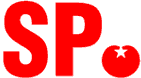 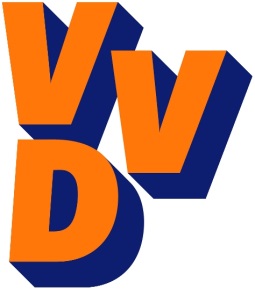 MONDELINGE VRAGEN“Kosten kansrijk geachte locaties Tippelzone”N. van Gemert (SP) en Q. Rajkowski (VVD)(7 september 2017)Bij de zoektocht van de wethouder naar een nieuwe locatie voor de tippelzone, zijn verschillende kansrijk geachte locaties in Utrecht in kaart gebracht. Het standpunt van de VVD en de SP over de tippelzone is duidelijk, maar we hebben wel behoefte aan een zo transparant mogelijk proces. Dat geldt ook voor de kosten van het ontmantelen, verplaatsen en exploiteren van een nieuwe tippelzone  De wethouder heeft op verzoek van de gemeenteraad toegezegd om de kosten voor de kansrijk geachte locaties concreter en inzichtelijk te maken. De gemeenteraad heeft deze informatie tot op heden nog niet ontvangen. Wel is er blijkens een nieuwsbericht op een informatieavond voor bewoners gesproken over de mogelijke (verwervings)kosten van een van de kansrijke locaties, de Ouderijnseweg, die op zouden kunnen lopen tot 7 miljoen euro. Dat leidt bij de SP en de VVD tot de volgende vragen:Is het juist dat de grond van de kansrijk geachte locatie bij de Oudenrijnseweg niet in eigendom is van de gemeente is en dat eigenaar overweegt deze niet te verkopen, zoals vermeld in een artikel op RTV Utrecht?  Wanneer zendt de wethouder het beloofde kostenoverzicht van de kansrijke locaties naar de gemeenteraad? Gaat de wethouder daarbij inzicht verschaffen in de met handhaving en toezicht gemoeide kosten?Welk deel van deze kosten zullen openbaar worden gemaakt? Is de wethouder van mening dat deze informatie beschikbaar moet zijn ten behoeve van de consultatieronde die nu plaatsvindt?Hoe groot acht de wethouder de haalbaarheid en kansrijkheid van eventuele schadeclaims zoals vermeld in het AD/UN (“Bedrijven langs geplande tippelzone dreigen met miljoenenclaims”)?Heeft de wethouder met zichzelf afgesproken wanneer en locatie ‘te duur’ is en dientengevolge afvalt als mogelijke bestemming voor een tippelzone? Zo nee, waarom niet? 